3rd Annual "Walk for Children in Care!"Dedicated to the memory of Gage Guimond and the 300 other children who’ve died since DevolutionThursday, July 21, 2011, 9pm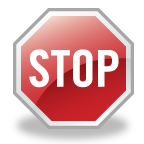 HELP FIGHT CFS ABUSE!!!-8:30 pm	Convene at Selkirk & Powers for Smudge and Prayer!-9:00 pm	Eastbound Selkirk at Powers walk begins Eastbound on Selkirk -9:05 pm	Eastbound Selkirk at Salter Selkirk at Salter merge onto Salter-9:08 pm	Southbound Salter & Flora-9:13 pm	Southbound Salter North end Slaw Rebchuck 1 ln westside South over bridge-9:28 pm 	Southbound Isabel & Logan continue South-9:32 pm 	Southbound Isabel at Pacific continue South-9:35 pm 	Southbound Isabel & Ross continue South-9:41 pm 	Southbound Isabel at William continue South-9:48 pm 	Southbound Isabel at Notre Dame continue South-9:52 pm 	Southbound Balmoral at Cumberland continue South-9:57 pm 	Southbound Balmoral at Sargeant continue South-10:02 pm 	Southbound Balmoral at Ellice continue South-10:07 pm 	Southbound Memorial/Colony Portage-10:12 pm 	Southbound Memorial at St Mary’s at Memorial continue South-10:14 pm 	Southbound Memorial at York-10:19 pm 	Southbound Memorial at Broadway-10:20 pm 	convene on lawn of Legislature, speakers, candlelight vigil-10:20 pm-11:59pm 	 Speakers, prayers, drums, songs (to book your spot email address below)-12:00am	Extinguishing of candles to acknowledge Gage Guimond’s passing!This and other community CFS initiatives being planned for summer 2011.  To get services from the Northend Action Group (NAG) Inc., please email to address below or see our Facebook group for more information.  Also, watch for updated postings and pamphlets around community!** All inquiries, please contact Jules at nag@mail.org **